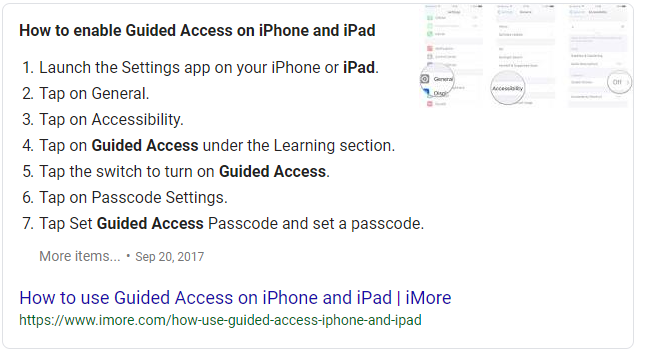 How to use it:Open the app you want the student to use.Triple clickA screen will pop upClick StartIt will say guided access startedTo take it offTriple click and put in the passwordEnd